Unit Two:  The Lithosphere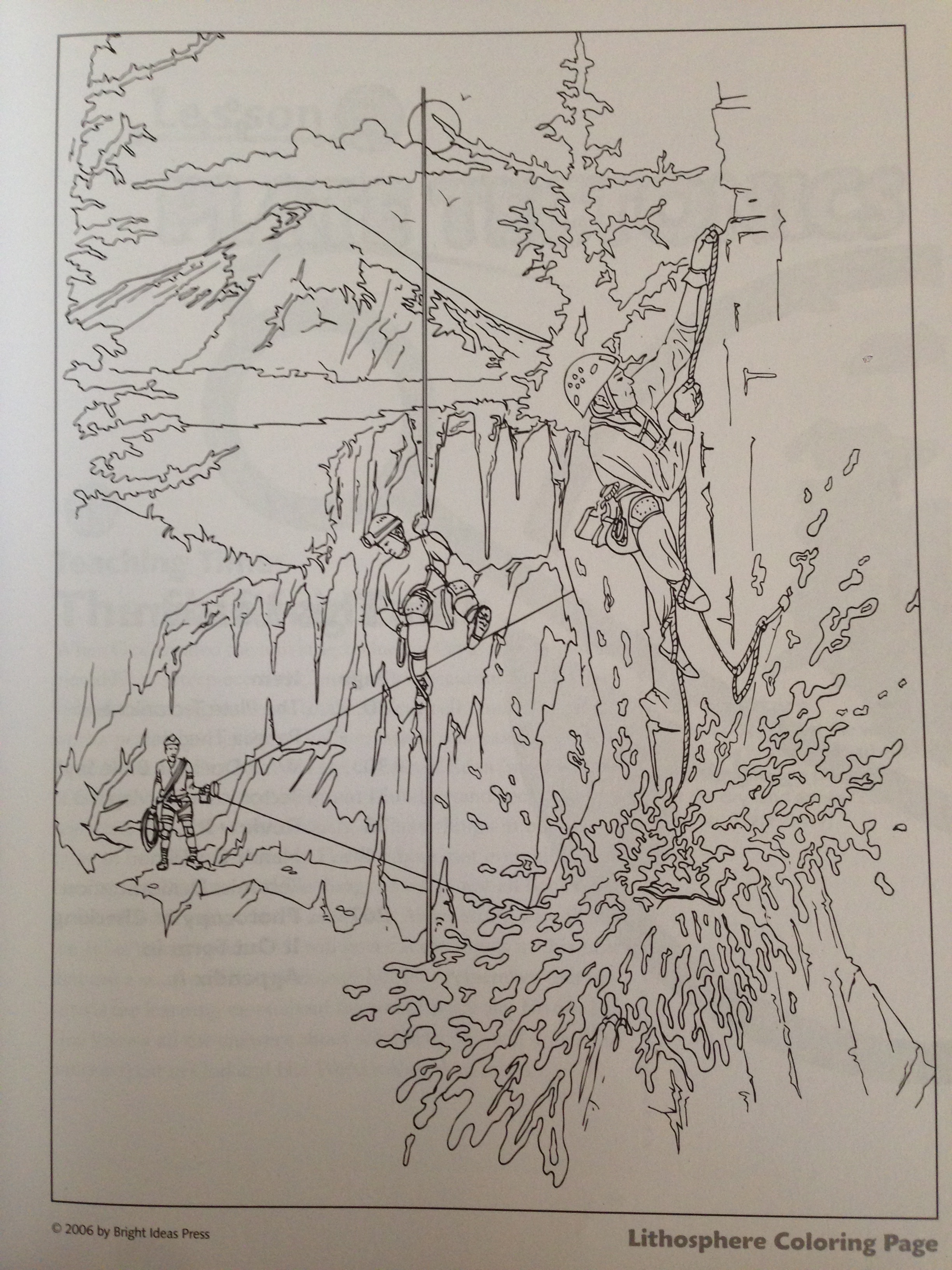 Lesson 3 Main Topic:  _____________________________________________“Then God said, ‘Let the waters under the heavens be gathered together into one place, and let the dry land appear;’ and it was so.” Genesis 1:9Facts:  Three things that suggest that Pangea Theory and Plate Tectonics Theory might be true:1.  ____________________________________________________________________________________________2.  ____________________________________________________________________________________________3.  ____________________________________________________________________________________________Vocabulary:  Plate Tectonics Theory:  ____________________________________________________________________Pangea Theory:  _____________________________________________________________________________  My Thoughts:I learned:  ______________________________________________________________________________I would like to know more about:  ____________________________________________________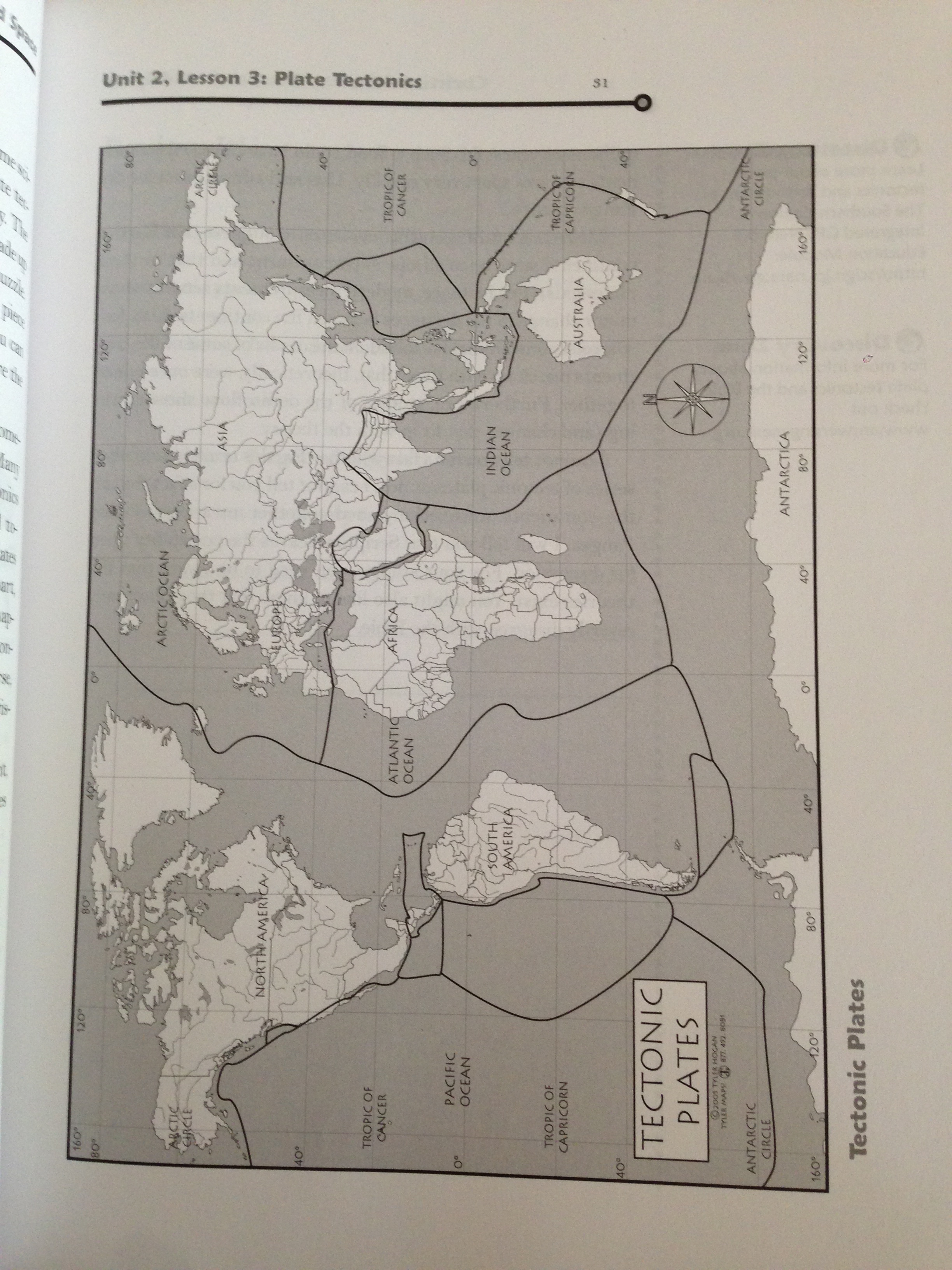 Lesson 4 Main Topic:  _____________________________________________“So he (Saul) came to the sheepfolds by the road, where there was a cave; and Saul went in to attend to his needs.  (David and his men were staying in the recesses of the cave.)” 1 Samuel 24:3Facts:What are three different types of caves?________________________		__________________________	__________________________What are two types of acids that can form caverns?__________________________	__________________________What are the two types of speleothems?__________________________	__________________________Vocabulary:Spelunking: _____________________________________________________________________________Soluble:  _________________________________________________________________________________My Thoughts:I learned:  ______________________________________________________________________________I would like to know more about:  ____________________________________________________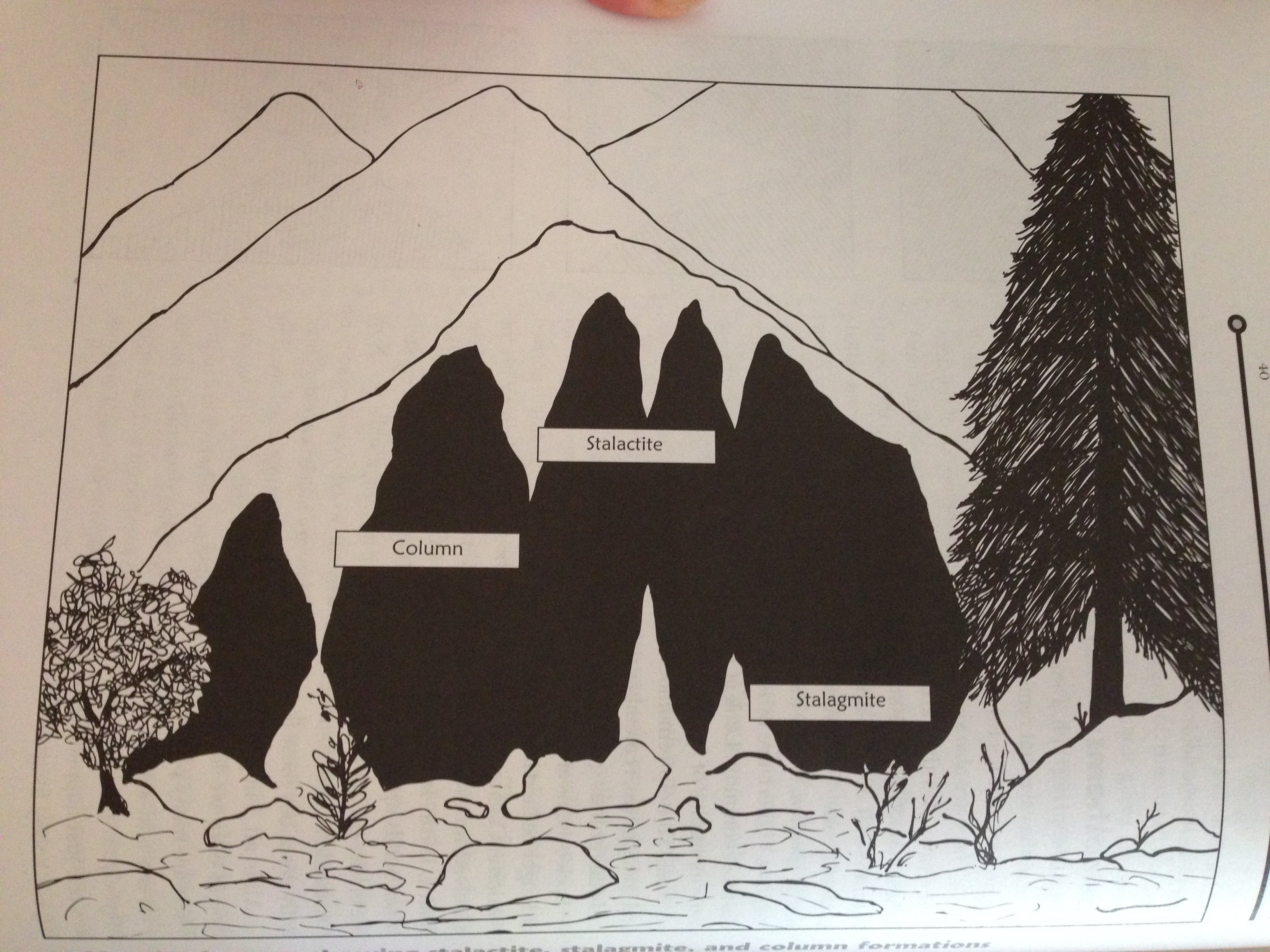 Make a speleothem:Pour 4 c of very warm water into a mixing bowl.Add Epsom salts, stirring continuously.  Keep adding salts until no more can be dissolved.Divide the solution evenly between two jars and place in a sunny spot.Place a saucer between the two jars.  Add a small amount of Epsom salts to the center of the saucer.Tie a paper clip onto each end of the yarn.Soak the yarn in the solution, then place each end of the yar in a jar so that the yard in connecting the two jars and the yarn is inside the solution in each jar and the center of the yarn dips lower than the water levels in the jars.Each day, observe the project and record your observations.Lesson 5 Main Topic:  _____________________________________________“Like one who takes away a garment in cold weather, And like vinegar on soda, is one who sings songs to a heavy heart.” Proverbs 25:20Facts:What are four different categories of volcanoes?__________________________  __________________________  __________________________	__________________________The three volcanic conditions are:__________________________,  __________________________ , or  __________________________.How does a volcano form?Vocabulary:Volcanologist: _____________________________________________________________________________Magma:  _________________________________________________________________________________My Thoughts:I learned:  ______________________________________________________________________________I would like to know more about:  ____________________________________________________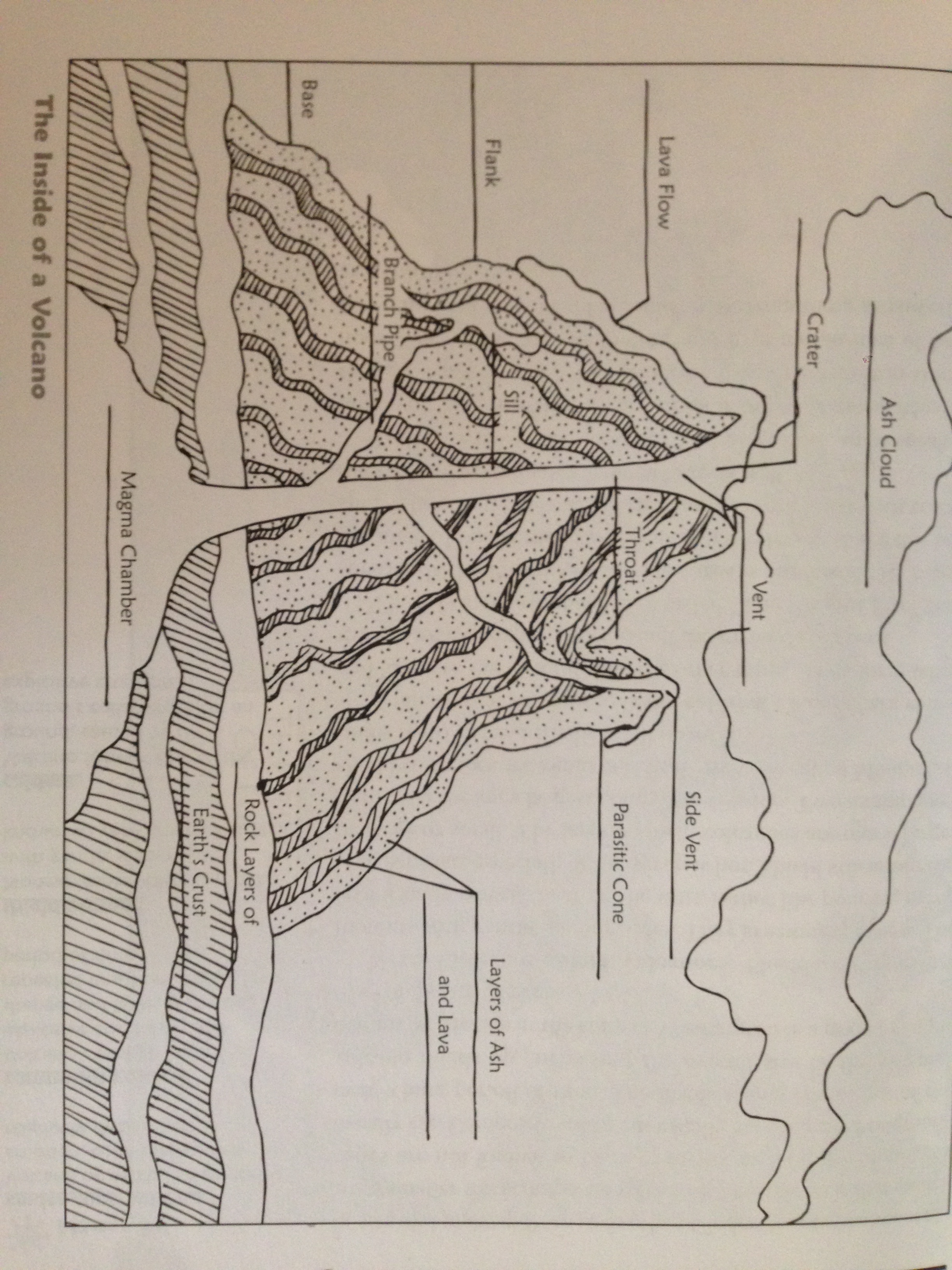 EXPERIMENT:Cover table or countertop with a vinyl tablecloth, then put a 16 oz clear plastic bottle on a piece of cardboard/plywood.Use a funnel to add 3-4 T baking soda to the bottle.Add 3-4 drops of dishwashing detergent.Slowly add ½ cup water.Slowly add ½ c  vinegar & orange food coloring mixture to the bottle.  Lesson 6 Main Topic:  _____________________________________________“Then, behold, the veil of the temple was torn in two from top to bottom; and the earth quaked, and the rocks were split…” Matthew 27:51Facts:Who invented the seismograph?________________________	__________________________Name one fault in the United States.Vocabulary:Seismology: _____________________________________________________________________________focus:  _________________________________________________________________________________epicenter:  ______________________________________________________________________________My Thoughts:I learned:  ______________________________________________________________________________I would like to know more about:  ____________________________________________________Write About It:  Write a short story about an earthquake.Lesson 7 Main Topic:  _____________________________________________“Some fell on stony places, where they did not have much earth; and they immediately sprang up because they had no depth of earth.”  Matthew 13:5Facts:What are three different categories of rocks?________________________		__________________________	__________________________What are the two types of igneous rock?__________________________	__________________________What are three types of sedimentary rocks?__________________________	__________________________	__________________________Vocabulary:Rocks: _____________________________________________________________________________Geologist:  _________________________________________________________________________________My Thoughts:I learned:  ______________________________________________________________________________I would like to know more about:  ____________________________________________________SNACK!Make Rock Snacks Melt ½ c butter in a small pan and pour into a 13x9 baking pan.Sprinkle 1 ½ c Vanilla Wafer crumbs over the butterPour 1 rox can sweetened condensed milk over the crumbs.Layer 1 6 oz package of chocolate chips, 1 6 oz package peanut butter chips,a nd 1 cup shopped walnuts or pecans evenly over the top.Press down gently.  Bake at 350 for 25-30 minutes.Unit Two Wrap UpMatch:Write About It:  What was the coolest thing you learned in Unit Two?Day 1Day 2Day 3Day 4Day 5Day 6Day 7Water level in inchesFormation on saucer?YesNoYesNoYesNoYesNoYesNoYesNoYesNoChanges in Formation?YesNoYesNoYesNoYesNoYesNoYesNoYesNoSketch of formationHardness RatingMineralRating “Definitions”1Talc1-2:  Can scratch with a fingernail2-3 Can scratch with a copper coin3-6:  Can scratch with a steel pocket knife6-7 Will not scratch glass8-10 Will scratch glass2Gypsum1-2:  Can scratch with a fingernail2-3 Can scratch with a copper coin3-6:  Can scratch with a steel pocket knife6-7 Will not scratch glass8-10 Will scratch glass3Calcite1-2:  Can scratch with a fingernail2-3 Can scratch with a copper coin3-6:  Can scratch with a steel pocket knife6-7 Will not scratch glass8-10 Will scratch glass4Fluorite1-2:  Can scratch with a fingernail2-3 Can scratch with a copper coin3-6:  Can scratch with a steel pocket knife6-7 Will not scratch glass8-10 Will scratch glass5Apatite1-2:  Can scratch with a fingernail2-3 Can scratch with a copper coin3-6:  Can scratch with a steel pocket knife6-7 Will not scratch glass8-10 Will scratch glass6Orthoclase Feldspar1-2:  Can scratch with a fingernail2-3 Can scratch with a copper coin3-6:  Can scratch with a steel pocket knife6-7 Will not scratch glass8-10 Will scratch glass7Quartz1-2:  Can scratch with a fingernail2-3 Can scratch with a copper coin3-6:  Can scratch with a steel pocket knife6-7 Will not scratch glass8-10 Will scratch glass8Topaz1-2:  Can scratch with a fingernail2-3 Can scratch with a copper coin3-6:  Can scratch with a steel pocket knife6-7 Will not scratch glass8-10 Will scratch glass9Corundum1-2:  Can scratch with a fingernail2-3 Can scratch with a copper coin3-6:  Can scratch with a steel pocket knife6-7 Will not scratch glass8-10 Will scratch glass10Diamond1-2:  Can scratch with a fingernail2-3 Can scratch with a copper coin3-6:  Can scratch with a steel pocket knife6-7 Will not scratch glass8-10 Will scratch glass1. The theory that states that the Earth’s crust is made of plates that are in constant motiona) Lava2. The theory which states that the continents of Earth were once all joined.b) Faults3. The cave formation that forms on the ceilings of cavesc) stalagmite4. The speleothem that forms on the ground of cavesd) Sedimentary rocks5. A combination of molten rock, gas, ash and rock from inside Earthe) Plate tectonics theory6. The instrument that scientist John Milne inventedf) Stalactite7. Cracks in Earth’s tectonic plates that are responsible for earthquakesg) Magma8. Rocks that form from cooled magmah) Seismograph9. This forms when loose sediments deposited from moving water builds up in layers that harden togetheri) Igneous rocks10. Rocks whose structure has changed as a result of high temperatures and pressurej) Metamorphic rocks11. What magma is called when it flows out of the groundk) Pangea